Vznik ČeskoslovenskaDo mapy vepiš názvy současných zemí, které zahrnovalo Rakousko-Uhersko(Mladší děti mapu pouze vybarví)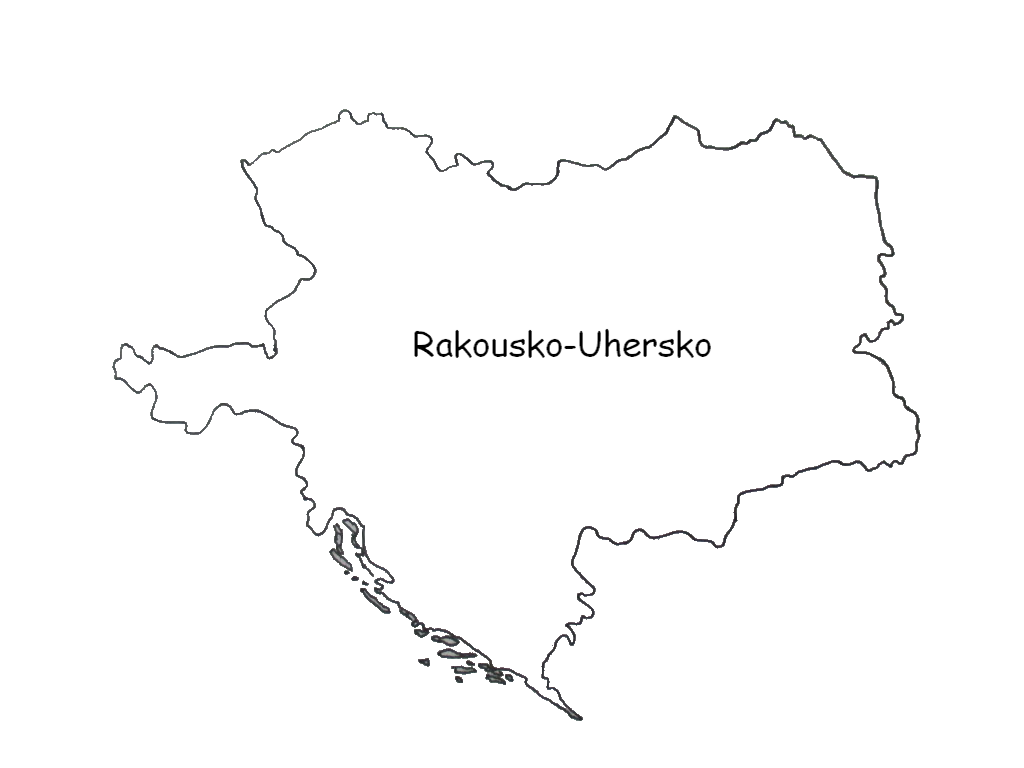 Vybarvěte správně státní vlajky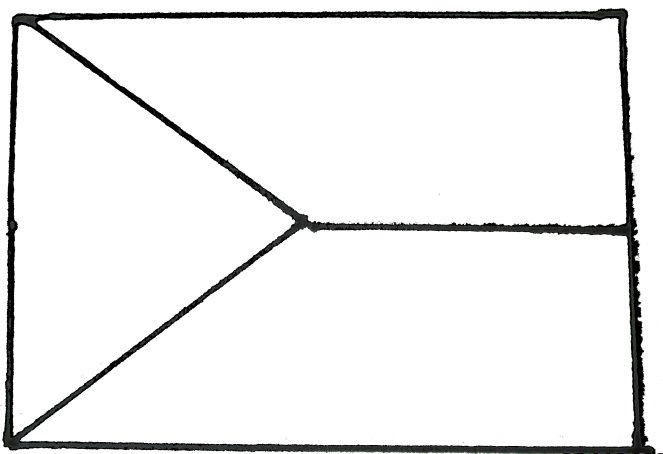 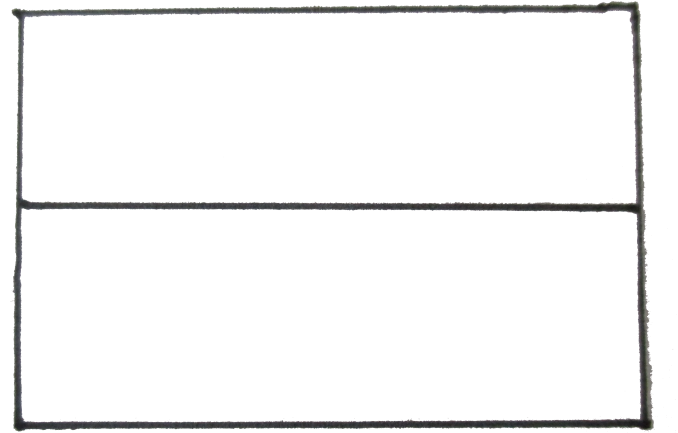        Státní vlajka v roce 1918 – 1920		            Státní vlajka od roku 1920Najděte v osmisměrce významné muže 28. října 1918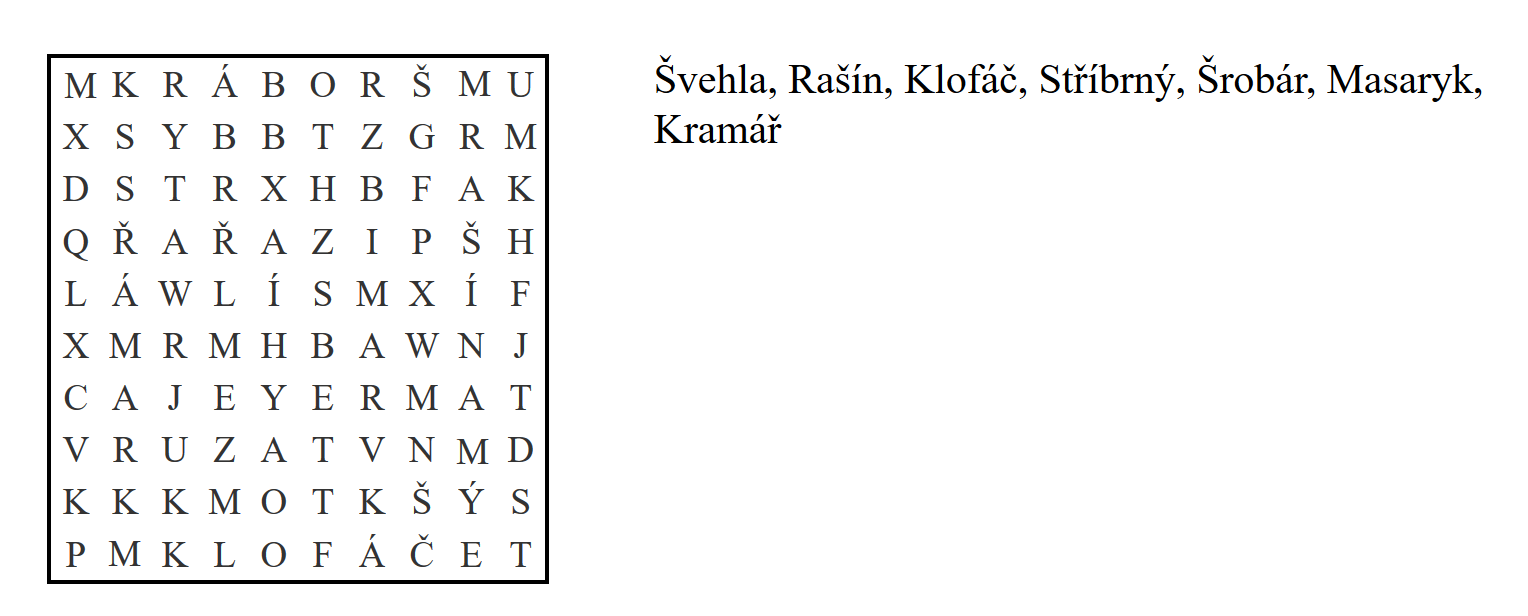 Na mapě Československa v letech 1918 – 1938 zkus vyznačit hranice mezi Českem, Slovenskem a Zakarpatskou Rusí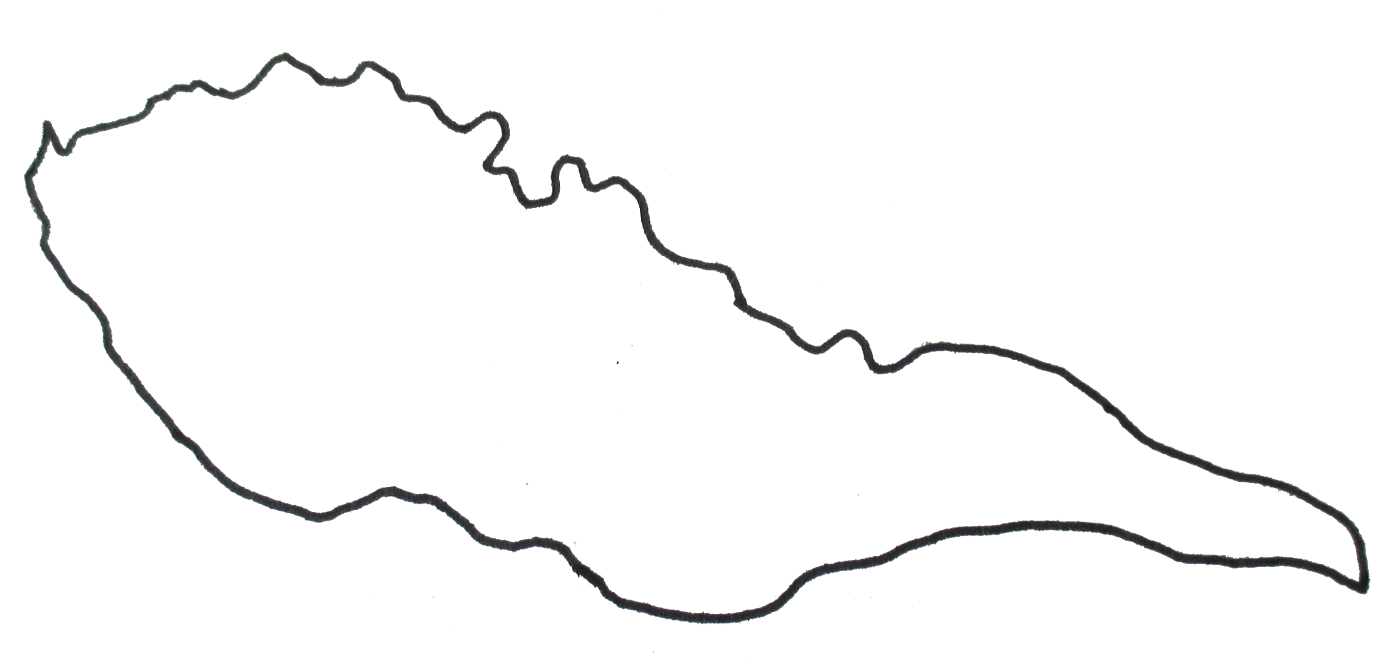 Na mapě Evropy v roce 1920 zkus najít a vyznačit hranice tehdejšího Československa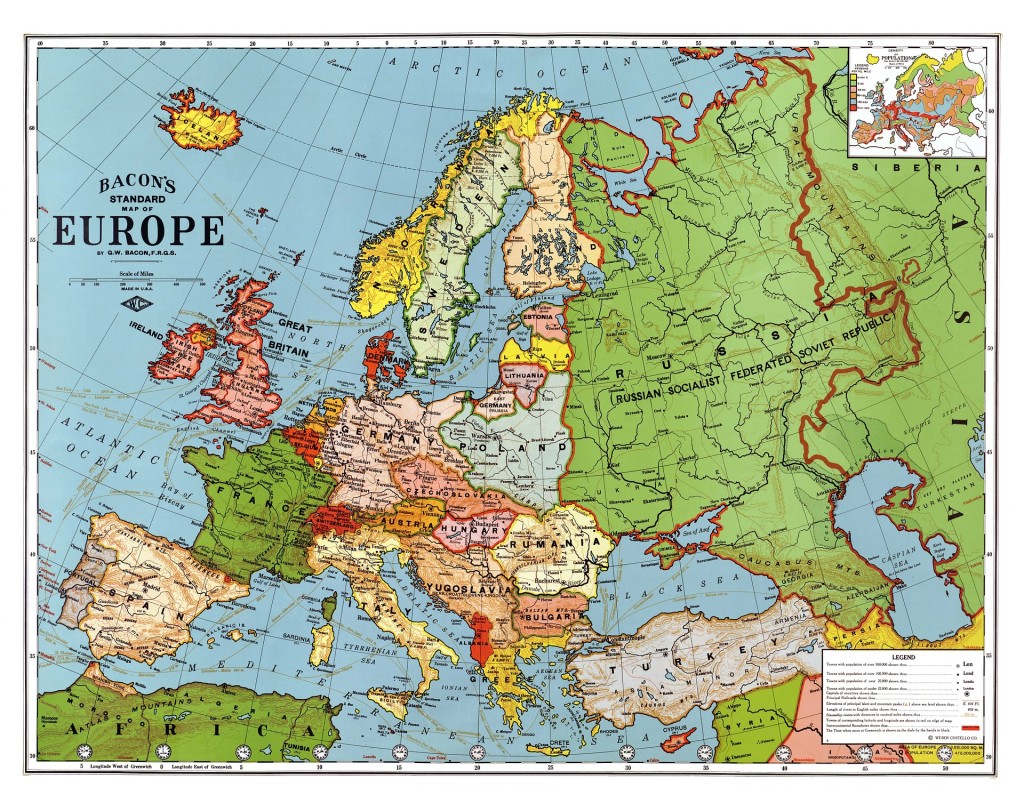 Vystřihněte státní malý státní znak z let 1918 - 1939 a složte jej jako puzzle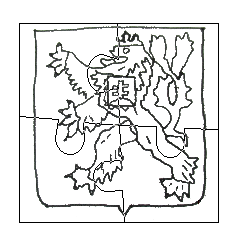 